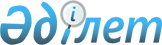 О предоставлении кредита из областного бюджета  на поддержку и развитие сельского хозяйства области
					
			Утративший силу
			
			
		
					Постановление Акимата Жамбылской области от 24 февраля 2006 года N 71. Зарегистрировано Департаментом юстиции Жамбылской области 07 марта 2006 года за N 1636. Утратило силу постановлением акимата Жамбылской области от 25 декабря 2008 года N 409
      


Сноска. Утратило силу постановлением акимата Жамбылской области от 25.12.2008 N 409.






      В целях оказания финансовой поддержки сельскохозяйственным товаропроизводителям области, в соответствии с Бюджетным 
 Кодексом 
 Республики Казахстан и руководствуясь 
 Законом 
 Республики Казахстан "О местном государственном управлении в Республике Казахстан", акимат Жамбылской области 

ПОСТАНОВЛЯЕТ:





      1. Выделить на кредитование сельскохозяйственных товаропроизводителей области из областного бюджета кредит в сумме 50,0 миллионов тенге, предусмотренных решением Жамбылского областного маслихата от 15 декабря 2005 года N 12-3 "Об областном бюджете на 2006 год" (номер государственной регистрации 1630).




      2. Определить администратором бюджетной программы по кредитованию сельскохозяйственных товаропроизводителей государственное учреждение "Департамент сельского хозяйства акимата Жамбылской области".




      3. Кредитование осуществлять в соответствии с 
 Постановлением 
 Правительства Республики Казахстан от 5 февраля 2005 года N 110 "Об утверждении Правил исполнения республиканского и местных бюджетов" (далее Правила).




      4. В соответствии с главой 32 Правил, администратору бюджетной программы Государственному учреждению "Департамент сельского хозяйства акимата Жамбылской области", определить на конкурсной основе среди банков второго уровня банков - заемщиков на получение кредитов в рамках реализации бюджетной программы - кредитование сельскохозяйственных товаропроизводителей.




      5. Установить ставку вознаграждения для банков - заемщиков в размере 4,0 % (четыре процента) годовых от суммы бюджетного кредита.




      <*> Сноска. Пункт 5 в редакции - постановления Акимата Жамбылской области от 27 апреля 2006г. N 


 107 




      6. Установить срок погашения настоящего бюджетного кредита до 30 ноября 2007 года.




      7. Настоящее постановление вступает в юридическую силу с момента государственной регистрации, вводится в действие по истечении десяти календарных дней после дня его первого официального опубликования и распространяется на отношения, возникшие с 26 января 2006 года.




      8. Контроль за исполнением настоящего постановления возложить на заместителя Акима области Усенбаева Е.О.


      Исполняющий обязанности




      Акима области                       А.Савченко


					© 2012. РГП на ПХВ «Институт законодательства и правовой информации Республики Казахстан» Министерства юстиции Республики Казахстан
				